Verbinde die Punkte 1-14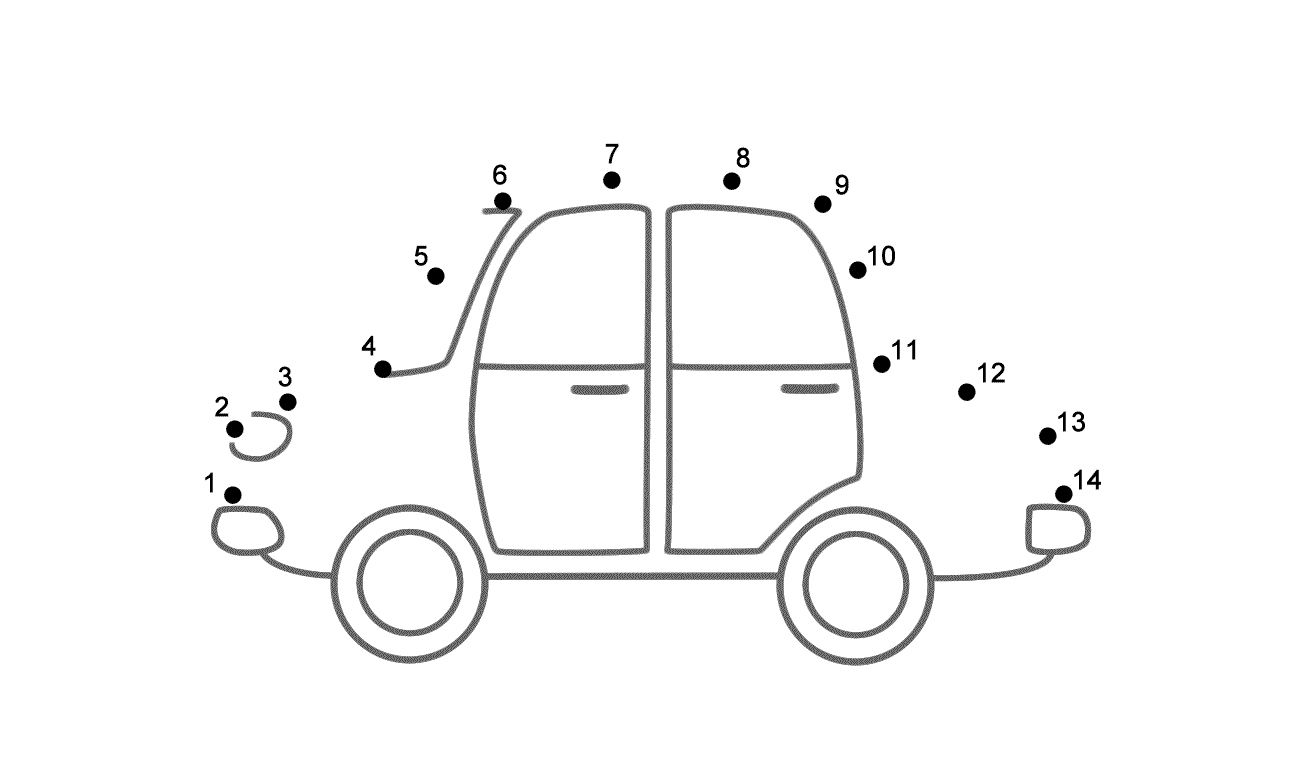 